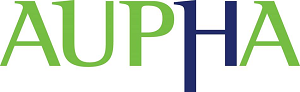 Education Session: How to Effectively Measure and Assess Student Competencies?June 25, 2020QuestionsQ: Kathleen Patenaude : What has been your response rate for each?A: Mei Zhao : 80-90% response rate.Q: Mei Zhao : How do you get participation 1 and 3 years out to perform an assessment?A: Hanadi Hamadi : We have also developed a strong Alumni network to enhance our connection with our graduates  and it is helping improve our 1 and 3 year response rateCommentsDaniel Gentry   : Looking good U of N Florida!Rob Haley   : Thanks Dan!Nalin Johri   : Just a clarification,. The way the poll question is worded it was specific to advising and NOT competency assessment. We do not use the LMS to do advising but use the LMS for competency assessment that is then used for advising outside the LMS.Mei Zhao : Thanks Nalin for your information. Yes, once we used the LMS for competency assessment, we also use the results to provide advising outside of the LMS. The MHA program director talks to each student at the end of each semester to discuss their competencies.Nalin Johri   : Thanks! I provided the clarification because I voted 'No' in the poll and wanted to provide context for the response.Mei Zhao   to   Nalin Johri and all panelists : Thanks for the clarification!Daniel Gentry : I love that you are thinking about assessment, QI, and communication with students across both your grad and undergrad programs. Easier for the faculty, better economies of scale, and easier if you have 3/2, 4/1 option for undergrad/grad.Mei Zhao : Thanks Dan for your comments! Yes, we are using the similar competencies for both our graduate and undergraduate students. And now UNF is starting the fast track programs to attract more undergraduate to our graduate programs directly.Kathleen Patenaude : Other: Chalk & WireJoseph Crosby : Faculty complete student competency assessments using program-created Excel templatesDaniel Gentry : An e-folio (Iowa’s MHA/EMHA iFolio). In my old job!Hanadi Hamadi : Thank you DanielChris Nesser   : We manually input the data into Excel.  Our university will start using Canvas next year and we will be using it the way you have described.AUPHA AUPHA : As a reminder, the chat, recording, slides, and questions and answers will be posted in the Sessions Recordings page of the Annual Meeting website once ready. Pamela Duffy   : already doing this with LMSShivani Gupta   : Thanks! it's been a very informative session.Daniel Gentry : This was great. I love that all faculty are involved. You are all learning together, and making progress together.Mei Zhao : Thanks Dan for your encouragement! Yes, our faculty are all involved and engaged in thisDavid Wyant : Thank you!Mark Herzog : Great work, very informativeDaniel Gentry : Thank you!Steve Brown   : Thank you.  Good job.Kathleen Patenaude : Great presentation